ZAPISNIK6. seje sveta Krajevne skupnosti Nova Gorica, ki je bila, 30. maja 2023, ob 17. uri v prostorih Krajevne skupnosti, Erjavčeva 4, Nova GoricaPrisotni: Gregor Humar, Iztok Nemec, Sanja Markočič, Radovan Ličen, Bojan Horvat, Neli Skočaj, Vesna Vitez, Darija Bratina, Oton Mozetič, Mateja Humar, Irena Jevšček, Valter Adamič, Ingrid ČerneOstali prisotni: Melanija KerševanOdsotni-opravičili:      Predlog dnevnega reda:1. Pregled in potrditev zapisnika 5. redne seje2. Poročilo o organizaciji in delu odborov v sestavi Sveta KSNG3. Prireditev 13. junija 20234. Prenos zaposlitve iz KSNG na MONG 5. Potrditev naročilnic in pogodb6. Vprašanje in pobudePredsednik Sveta je preveril navzočnost. Prisotnih je vseh 13 svetnikov.Predlog dnevnega reda je bil sprejet.ad 1)Pregled in potrditev zapisnika 5. sejeNa zapisnik 5. seje ni bilo pripomb.Sklep: Sprejme se zapisnik 5. seje Sveta KS Nova Gorica, ki je bila 25. 4. 2023. Sklep je bil soglasno sprejet.ad 2)Poročilo o organizaciji in delu OdborovPredsednik je predlagal, da se določi vodjo posameznega odbora. Zadati si je potrebno cilje in jih v določenem času izpeljati.Sredstva, ki so na postavki za investicije so za Kostanjeviško 18. Kaže, da bi lahko hišo prenesli na občino ker krajevna skupnost nima znanja, da bi zadevo lahko sama razrešila. Hiša je v zelo slabem stanju in nevarna. Svetnik Oton Mozetič je bil mnenja, da je to slaba odločitev. Občina KS v preteklosti ni pomagala pri reševanju zapletov v zvezi s hišo.Svetnik Valter Adamič je povedal, da je KSNG v prejšnjem sestavu odločila, da se prepusti inšpekciji, da ukrepa in potem naj razdeli stroške med lastnike. V razpravi je nadalje menil, da bi Odbor za investicije moral imeti več vpliva na občinska sredstva, zato je predlagal, da bi bil član odbora tudi predsednik KSNG in bi kot svetnik lobiral, da gre več občinskih sredstev v mesto.Sklep: Odbor za investicije se razširi z dvema članoma: Gregorjem Humarjem, in Darijo Bratina. Sklep je bi soglasno sprejet.Svetnik Oton Mozetič je predlagal, da se nabavi konferenčne stoli z mizico in opravi sanacija nezasedene pisarne v pritličju.Sklep: Nabavi se konferenčne stole z mizico. Obnovi se pisarno v pritličju.Sklep je bil soglasno sprejet.ad 3)Prireditev 13. junijProgram prireditve je predstavil predsednik. Prireditev bo dva dni: 13. junija slovesnost ob bloku na Kidričevi 33, 16. junija odprtje razstave Frnaža mesto v malem, v galeriji. Poskrbeti je potrebno za promocijo dogodkov. ad 4 )Prenos zaposlitve iz KSNG na MONGPredsednik povedal, da dokumente v zvezi s prenosom poslal v vednost vsem svetnikom.V razpravi so svetniki poudarili vsebino dela, ki je opravljeno na sedežu KSNG. Krajevna skupnost Nova Gorica obsega območje naselji Nova Gorica in Pristava z več kot 13000 prebivalci. Vedno je imela zaposlenega tajnika, v preteklosti tudi več zaposlenih (računovodjo, administratorja, …) Glede na pristojnosti in naloge trenutno vsa dela opravlja tajnik KS: od sprejemanja strank, administracije, plačilnega prometa, do priprave prireditev, vodenja galerije in podjetja, katerega ustanovitelj je KS Nova Gorica. Ukinjanje delovnega mesta na sedežu KS Nova Gorica pomeni onemogočanje normalnega poslovanja in odmik od krajanov katerim je krajevna skupnost kot ožji del lokalne samouprave tudi namenjena. V dopisu Ministrstva za javno upravo je navedeno da je delovno mesto  javnega uslužbenca nujno sistemizirati v občinski upravi (občinska uprava ni zgradba na Trgu Edvarda Kardelja 1, ampak dejavnost, ki se ukvarja z urejanjem življenja v občini) kjer bo še naprej opravljal naloge za ožji del občine (ednina) in ne za vse ožje dele občine. Krajevna skupnost Nova Gorica ima ustrezne prostore in opremo za delo za katere skrbi kot dober gospodar, svoje poslanstvo uresničuje z dnevno prisotnostjo in odprtostjo za krajane.Sklep: Svet Krajevne skupnosti Nova Gorica se je seznanil z zakonsko zahtevo, da je delodajalec lahko samo občina in ne krajevna skupnost ter da je delovno mesto tajnika KS lahko sistemizirano le v občinski upravi. Svet Krajevne skupnosti Nova Gorica pa ne pristaja, da se lokacija delovnega mesta prenese iz sedeža Krajevne skupnosti Nova Gorica na Erjavčevi 4.Sklep je bil soglasno sprejet.ad 5)Potrditev naročilnic in pogodbSklep:Potrdi se izdane naročilniceSklep je bil soglasno sprejet.ad 6)Vprašanje in pobudeSvetnika Darija Bratina je postavila vprašanje, zakaj koncesionar samo kosi in trave ne pobira.Predlog predsednika, da bi vsak član Sveta KS pripravil eno temo za krajane in imel "odprta vrata" za krajane. To bi lahko pripravili enkrat mesečno.-     Svetnica Ingrid Černe je predlagala dodatno razsvetljavo na Partizanski ulici. Določiti   je potrebno natančno lokacijo.Svetnik Iztok Nemec je izpostavil zaraščenosti na Grčni in oteženo vključevanje na cesto pri Domu upokojencev Nova Gorica.Svetnica Mateja Humar je predlagala, da bi  Svet KS fotografirali in bi objavili fotografijo na FB.Seja se je zaključila ob 19.30.Številka: 900-10/2023Zapisnik je bil sprejet na 7. seji, ki je bila 28. 6. 2023.Zapisala: Melanija Kerševan Predsednik Sveta KS Nova Gorica: Gregor Humar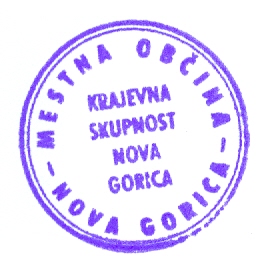 Sandi Kokošar15/2023ozvočenje Podarim utrip400,00Dušan Kovačič14/2023prevoz in postavitev miz Podarim u.80,00Dušan Kovačič10/2023prevoz in postavitev Gregorjevo250,30Arctur16/2023analiza spletne strani130,00